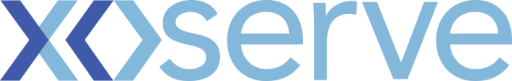 Dear Customer, Please find below a post-meeting brief from the Change Management Committee meeting 12th Janaury 2022. This brief focuses on focusses on voting outcomes. For a full view of the meeting minutes (published 5 working days after the meeting), please visit the Joint Office of Gas Transporters dedicated webpage:12th January 2022 DSC Change Management Committee | Joint Office of Gas Transporters (gasgovernance.co.uk)If you have any queries regarding these key messages please get in touch via uklink@xoserve.com or one of the following contacts: James Rigby 0121 229 2278Kind RegardsJames Rigby - Customer Change Managerjames.rigby@xoserve.com | 07739689512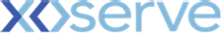 Address: Xoserve Limited, Lansdowne Gate, 65 New Road, Solihull, B91 3DLCompany Website: http://www.xoserve.comWho has this communication been sent to? Organisations listed on the Joint Office of Gas Transporters distribution list2 – Budget Movement & Change PipelineCommittee members were presented with a view of the current financial year’s budget (21/22) - Link to Change Budget. This has been updated, to provide better clarity to customers as per previous feedback. Shippers have commited 64% of their approved BP21 budgetDNs have commited 100% IGTs have commited 17%NTS 0%.All new Mods and CPs have been added the Change Pipeline.Approvals of EQRs and CCRs have been added into the pipeline.3 - CaptureNew Changes 4 – Design and Delivery Design and DeliveryChange UpdatesXRN4992a - Modification 0687 - Creation of new charge to recover LRSP - Current position and next steps. The Interim solution was approved at ChMC Meeting in December. Xoserve will continue processing through the detailed design XRN4992a (Interim Solution). Panel will be making a recommendation on modification 0678V and urgent Modification 0797. Following this, a decision from Ofgem regarding which modification will be implemtented (20th Janaury), the CDSP will look to deliver the XRN4992a solution by April 1st 2022. Design Change PacksXRN5368.2 Gemini Single Sign-On – This involves introduction of single sign on as well and multi-factor authentication. Shipper’s, DNOs and NTS approved the detailed design.UK Link Manual – Shipper’s approved the detailed design. Projects Updates XRN5231 Provision of a FWACV Service - The project is tracking at an amber status due to multiple phases pregressing in parallel and the need to baseline the Dual Run, Cutover & transition phases and Go Live date. The build phase and system testing has completed. There have been a few risks around Change congestion as well as a risk that NG have served notice to terminate FWACV service on 31st March 2022 and the current project does not meet an implementation date of the new service from 1st April 2022. November 2021 Major Release:A communication for the data cleansing approach has been issued to the industry and updated via the Xoserve.com release page.  Preparation for Go Live is in pregress for 22/01/2022.XRN5188b – impacts assessment is currently being progressed to bring into scope and delivered within the PIS period. Implementation Approach - All code deployments will be occurring during the maintenance window. The implementation approach has been updated within the slide deck as well as on the designated Release page on Xoserve.com.Other updates / discussion June 2021 Major Release – The Project is on track to complete to plan. PIS period 3 has scuccessfully concluded. The project closedown activities have commenced as well as the project closedown report being targeted for approval at ChMC meeting February 2022.NG Horizon Plan – Modification 0728b completed before Christmas and has moved into closedown stage. FWACV from a Gemini perspective will require an extended outage  to be agreed for the proposed implemetaion date of 26th March 2022 due to the Gemini Clock change occurring on 27th March 2022. CSSC Programme Dashboard - The programme remains at a Green status and all Programme activities remain on track.  A preliminary Go Live date of the 18th July has been released by Ofgem. The preliminary go live date is due to be voted on. Furthermore, transition testing is due to commence with liscensed party volunteers which will commence next month. Move to Cloud – A Change pack was submitted last month with all the details of move to cloud information included. There is no concern that the project will impact CSSC Programme. The ‘Go live date’ will occur 15-18th April and the Portal transition period will be occurring on 9th May 2022. These cutover activites will be discussed at the upcoming CSSC DSG meeting. 